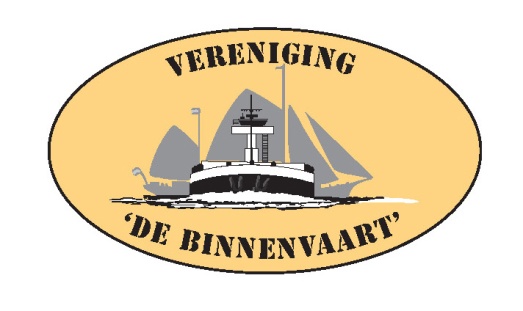 Jaarrede 2014Geachte aanwezigen,Hartelijk welkom bij deze jaarvergadering van Vereniging De Binnenvaart in 2014! Later zal ik u de stand van het ledenaantal bekend maken. Maar, behalve dat er leden bij komen, vallen er ook leden af. En dat laatste gebeurt helaas soms door overlijden. Ik wil dan ook graag even een moment stilte om de leden die ons in het afgelopen jaar zijn ontvallen, staande te gedenken..  .  .  .  .  .  .  .Dank u wel!Dames en Heren, “Het aftellen is begonnen”  Heeft u zich weleens afgevraagd hoeveel Nederlandse uitdrukkingen,  spreekwoorden en gezegden afkomstig zijn uit de scheepvaart en visserij? Niet zo verwonderlijk als je kijkt naar de rijke maritieme geschiedenis van ons land en, meer nog, de verbondenheid met het water. Wat daarbij opvalt, is dat veel van die spreekwoorden en gezegden zo goed te gebruiken te zijn in een jaarrede.Om deze 23e jaarvergadering te kunnen realiseren, heeft het bestuur ‘alle zeilen moeten bijzetten’ en moeten ‘schipperen’ om niet ‘tussen wal en schip’ te raken. Immers: ‘een groot schip heeft een hoop zorg.’Er is trouwens ‘heel wat water door de Rijn gegaan’ om het ‘hoofd boven water te houden’ en! om te voorkomen dat we ‘het schip in zouden gaan.’‘Het schip is zo zeewaardig als z’n bemanning’ en daarom ging ons ‘geen zee te hoog’. We hebben uiteindelijk wel ‘de zon in het water zien schijnen’ en met de wind in de zeilen’ kiest vereniging De Binnenvaart ‘het ruime sop’. Dit ruime sop kiezen wij al 24 jaar, dus het aftellen is begonnen! Volgend jaar bestaat de vereniging 25 jaar en dat zal zeker niet onopgemerkt voorbij gaan!Er zijn nog genoeg gezegden over, maar die laat ik graag over aan onze redactie, die trouwens het afgelopen jaar werd opgeschrikt door het faillissement van Elma multimedia. Gelukkig kon Elma een doorstart maken, maar wij zijn gewaarschuwd! Wist u trouwens dat ons blad wordt gelezen tot in Canada! Wij mochten het afgelopen jaar weer vele complimenten ontvangen over de kwaliteit van ons periodiek.Wij begonnen in januari, zoals te doen gebruikelijk, met de nieuwjaars-receptie aan boord van de René Siegfried, wat weer een gezellige boel was. Februari stond in het teken van het 23-jarig bestaan van de vereniging. Wij hebben dit als bestuur bescheiden gevierd met een gebakje bij de koffie.Begin maart is altijd de start van het scholenproject waar zich weer zo’n 20 scholen voor hadden ingeschreven.Op 9 maart hadden wij onze jaarvergadering. En op 30 maart was de LASH-bak officieel twee jaar open.In april begonnen de gesprekken met scheepswerf Hoebee, met het idee de tijdelijke gratis ruimte - die wij als noodoplossing mochten gebruiken - definitief te gaan huren. Later in het jaar hebben wij dit daadwerkelijk omgezet in een contract voor bepaalde tijd. Er was namelijk een eind gekomen aan de vijf jaar - gratis - tot onze beschikking gestelde ruimte bij Lankhorst, waarover ik u vorig jaar al berichtte.De eerste zaterdag van de maand mei was de René Siegfried én LASH-bak ook open voor publiek. Het liep niet echt storm maar er kwam wel 'volk over de vloer'. En nog steeds zijn wij iedere éérste zaterdag van de maand geopend.En dan komt de week van Hemelvaart, waar traditiegetrouw de Nationale Sleepboot Dagen worden georganiseerd door de VDMS en de Stichting Nationale Sleepbootdagen. Het verzoek van de organisatie was, of wij met de LASH-bak aanwezig wilden zijn om zo een breder publiek naar Vianen te lokken! Nou, dát hebben we geweten! Echt duizenden bezoekers hebben onze LASH-bak bezocht. De eigenaren van de sleep-/duwboten MORRA en SALUTÉ wil ik hierbij nogmaals bedanken voor hun vrijwillige bijdrage. Fantastisch werk hebben ze geleverd. Eind mei was ook weer de beurs in Gorinchem, waar wij uiteraard aanwezig waren. En ook stonden we vorig jaar op de beurs in Ahoy wat weer de nodige aandacht voor onze vereniging heeft opgeleverd.In juni waren we aanwezig bij de "Maasbrachter Havendagen". Het was een gezellig en druk evenement met veel aanloop bij onze stand.In juli was er natuurlijk de Maritieme Studiereis naar Myanmar. Tijdens de najaarbijeenkomst is hierover een boeiende presentatie gehouden. 
Door het hele jaar heen trouwens zijn er weer vele lezingen gehouden. Het waren in totaal 15 presentaties waar 888 personen op af kwamen. De leeszaal van de René Siegfried zat soms echt overvol. Hier gaan wij, zolang er natuurlijk nog sprekers zijn te vinden, en onze coördinator (Lianne) er nog zin in heeft beslist mee door. September is de maand van Jan Timmer en zijn dagvaartocht. Dit jaar was gekozen voor een 'rondje Hollandsche IJssel'.
Op 5 oktober was onze najaarsbijeenkomst. Met een beetje tegenvallend aantal van zo’n 200 bezoekers keken wij naar een aantal interessante lezingen. Over opkomst gesproken, aan de locatie kan het niet liggen toch? Ik wil hier dus toch ook eens het STC bedanken voor hun gastvrijheid. Wij hebben hier een prachtige locatie voor onze bijeenkomsten met - als de gordijnen open zijn - een schitterend uitzicht! Het is dan wel eens een beetje een rommeltje als wij binnen komen en ook valt de stroom wel eens uit. Of wordt, met dank aan de automatisering, zonder pardon om 5 voor 5 de voorstelling beëindigd! Toch blijft het prettig om hier te komen. Kim, jij en je collega’s de dames van de catering en de conciërge, hartelijk dank voor de afgelopen jaren en de komende jaren hoop ik! Ondertussen zijn wij in oktober aangeland bij de vrijwilligersdag. Dit keer met een speciaal uitstapje naar de oude scheepsmotoren van de stichting SHVP en ter afsluiting lekker eten aan boord van onze eigen vertrouwde René Siegfried.Ons "Koor de Binnenvaart" heeft u allen bij binnenkomst, zoals te doen gebruikelijk, kunnen horen zingen. Dit Koor De Binnenvaart heeft  in 2013 ter gelegenheid van het 5 jarig bestaan de cd “Schipperklanken” opgenomen. Inmiddels zijn er al ca. 600 cd’s verkocht en zijn de gemaakte kosten vrijwel gedekt. Mocht u er één of meer willen kopen, haast u dan want voor u het weet, zijn ze uitverkocht. Het koor heeft in 2013 meegedaan aan festivals in Terneuzen en Alblasserdam en wederom is er gezongen in diverse verzorgingshuizen. Ook bij de haringparty van de Stroming Courant waren ze paraat. Loes Winde heeft in 2013 haar coördinatorschap van Koor De Binnenvaart neergelegd. Na haar vertrek is er een nieuwe manier van werken ontwikkeld. Een 10 koppige commissie zorgt er nu voor dat alles in goede banen wordt geleid. Leden van Koor De Binnenvaart zijn allemaal lid van de vereniging en betalen daarbovenop een extra contributie van € 50,-- per jaar voor het lidmaatschap bij het koor. Van deze extra contributie wordt gespaard zodat de grotere uitgaven, zoals de cd opname en aanschaf van apparatuur, uit eigen middelen betaald kunnen worden. Voor 2014 staan wederom een aantal erg leuke evenementen op de agenda. Ons thema voor 2014 heeft de titel “Tankvaart” dit in de breedste zin van het woord. Tankschepen mineraal, gas of chemie, bunkerschepen, leurbootjes, bunkerstations, cementtankers, eetbare olie, noem ze maar en we gaan proberen hier aandacht aan te geven.Op 1 februari j.l. heeft de officiële aftrap plaatsgevonden. Later vandaag zal trouwens over dit onderwerp een lezing plaats vinden. 2013 hebben wij afgesloten met 3.320 leden. Dat zijn er iets minder dan vorig jaar. Wij hebben helaas per 31 december jl. 21 leden moeten uitschrijven omdat geen contributiebetaling was ontvangen.Het jaar 2014 zijn wij echter weer gestart met 3.342 leden!In 2013 hebben wij buiten de activiteiten om die ik u reeds noemde, ook de reguliere bestuursvergaderingen gehouden. Het documentatiecentrum, wat onderdeel is van het Binnenvaartcentrum, blijft ook nog steeds (en gelukkig) maar groeien. De vrijwilligers die daar vaak bezig zijn, hadden ons gevraagd of wij er niet drie LASH bakken bij konden kopen…… Ik hoop nu maar dat ze blij zijn met de nieuwe ruimte bij Hoebee, want daar kan veel archief naartoe, zodat er aan boord meer ruimte ontstaat.De website loopt trouwens goed en krijgt nog steeds veel bezoekers. Om u een idee te geven, over heel 2013 hebben wij 46.486 bezoekers gehad. Dit zijn er zo’n 1721 per dag! Gemiddeld per maand zo’n 30% nieuwe bezoekers en al deze bezoekers blijven zo’n 6 minuten op de site.Tenslotte…….Je kunt dit niet vaak genoeg zeggen, maar ik noemde deze jaarrede niet voor niets “het aftellen is begonnen”. Maar hoé kun je aftellen? Nou heel makkelijk: niet met aftellende maar met  meetellende vrijwilligers! Aan al deze vrijwilligers: wederom een groot "dank je wel" voor jullie inzet!Dank voor uw aandacht en een fijne vergadering!